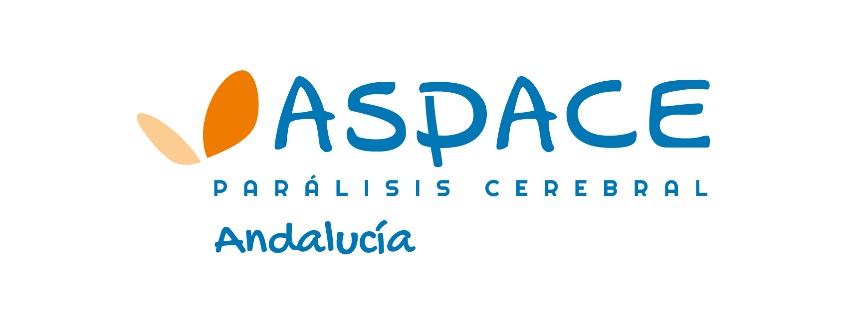 Plan de gestión previsto año 2021ORGANIZACIÓN INTERNACertificación en calidad para Servicios de información y asesoramiento de la Agencia de Calidad Sanitaria de Andalucía (ACSA) Elaboración del plan estratégico 2022/2024Elaboración un reglamento de Régimen interiorReforma aula de formación y reuniones y dotación de tecnología para videoconferenciasINTERMEDIACIÓN CON LA ADMINISTRACIÓN ANDALUZA Trabajo con  las siguientes áreas de la  Administración Andaluza: Consejerías de empleo, Salud y familias, Igualdad y Servicios Sociales, Agencia de Servicios Sociales y Dependencia Participación en Comisiones Técnicas y Grupos de Trabajo de Planes Integrales promovidos por La Administración: III Plan Integral de personas con Discapacidad OTRAS COLABORACIONES, CONTACTOS Y REUNIONES CERMI AndalucíaConfederación ASPACEUniversidades AndaluzasPatrocinadores y colaboradores. otras colaboraciones y alianzasPROGRAMAS  Y SERVICIOSPrograma respuesta ante la situación de PandemiaPrograma Compleméntame. Actividades complementarias a las EducativasPrograma de Apoyo a CuidadoresP. de Información, Orientación y apoyo a la Gestión de Entidades y servicios P.  conoce tus derechos: la piedra angular del empoderamiento y la auto representación.P. desarrollo e impulso de las actividades de  Federación ASPACE AndalucíaPrograma Talento ASPACEProyecto Consejería de salud. Atención integral a colectivos vulnerables en el ámbito de la salud   Ejecución de proyectos Convocatoria 0.7 IRPF Andalucía Otros programas en colaboración con Confederación ASPACEProgramas a cargo de financiación Europea. CURSOS DE FORMACIÓN, JORNADAS Y SEMINARIOS.IV Encuentro Andaluz de Autogestores ASPACECurso Prevención de la violencia  en mujeres con DiscapacidadCurso formulación de objetivos  alineados con la estrategia 2030Día Mundial De La Parálisis CerebralDía Internacional de la Discapacidad 1. ORGANIZACIÓN INTERNACertificación en calidad para Servicios de información y asesoramiento de la Agencia de Calidad Sanitaria de Andalucía (ACSA) Durante el 2021 hemos estado realizando la fase de autoevaluación a través de la herramienta informática ME_jora C. Esta herramienta nos permite valorar las actividades que desarrollamos, detectando de forma periódica las áreas que son susceptibles de mejora y fomentando el aprendizaje organizacional. En esta fase, los autoevaluadores deben posicionarse sobre el cumplimento de los estándares del manual mediante la identificación y registro de evidencias positivas, documentación relacionada y/o áreas de mejora. El día 30 de junio está prevista la visita de evaluación  externa que tiene como fin la comprobación de la conformidad del servicio, de los procesos y de las instalaciones con respecto al manual de estándares correspondiente.El equipo evaluador, en un plazo no superior a 30 días hábiles desde la fecha de realización de la visita de evaluación, elaborará un informe con los resultados e información recopilada durante la misma que nos  será enviado. En caso de existir estándares obligatorios que no se han cumplido, y por tanto, comprometen la obtención de la certificación, o no se alcance el porcentaje mínimo de cumplimiento de estándares exigido para obtener la certificación, deberemos analizar estos estándares una vez recibido el informe de evaluación y establecer las áreas de mejora necesarias para su resolución.Elaboración del plan estratégico 2022/2024Tras la revisión de la Misión Visión y valores de nuestra entidad, proceso comenzado en  la asamblea extraordinaria de noviembre del  2020  y está siendo finalizado  en la actualidad. En el último trimestre del año  se redactará y llevará a aprobación un nuevo documento, alineado con nuestra Confederación,  que tendrá vigencia de los años 2022 al 2024.  Elaboración un reglamento de Régimen interiorPara regular la participación de las entidades vinculadas y ante la dificultad de un proceso de modificación de estatutos para la inclusión de las fundaciones vinculadas a nuestras entidades miembro de explorará esta alternativa. 	Reforma aula de formación y reuniones y dotación de tecnología para videoconferenciasEn el año 2020 recibimos  una Ayuda de  la Oficina de la Caixa  con la que trabajamos por importe de 4.000€ Con ello decidimos financiar parte de la obre necesaria para la remodelación de la Sala de Reuniones y formación de ASPACE Andalucía.  A la vez y con financiación procedente del P. de Inversiones de la Convocatoria de ayudas del IRPF 2020 la dotaremos de un nuevo sistema para videoconferencias                                                                            2. INTERMEDIACIÓN CON LA ADMINISTRACIÓN ANDALUZA 2.1. Prioridades ante la administración andaluzaÁREA DE DISCAPACIDAD Y AGENCIA DE SERVICIOS SOCIALES Y DEPENDENCIAAprobación Decreto de acreditación de centros residenciales y de día así como guías de funcionamiento y de recursos humanos. Aportaciones al desarrollo de proyectos del  Plan de Recuperación, Transformación y Resiliencia (PRTR)Seguimiento de las medidas a implementar en el Plan  de Choque  del Ministerio de IgualdadNuevas prestacionesAumento de plazas de conciertoMejora de precios  públicos de plazasAportación a las bases de convocatoria de las ayudas con cargo   a la asignación tributaria del  0,7% del  IRPF en la CCAA de Andalucía y de las Autofinanciadas de la Consejería de Igualdad. Plataforma  de gestión de datos en los centros (CODEGEST)ÁREA DE SALUDPrimera licitación del Servicio de  Atención temprana bajo la fórmula se Concierto social Nueva Ley de Atención temprana y desarrollo normativoProyecto de nuevo  Plan de Familias y creación del Consejo de FamiliasParticipación en el desarrollo de las Plan Estratégico de cuidados  SociosanitariosNuevos proyectos a desarrollar con la financiación de la Consejería de Salud relacionados con el libro blanco de la rehabilitación infantil y/o una Guía Etico-Sanitaria sobre Parálisis CerebralÁREA DE EMPLEOSeguimiento de órdenes de ayuda en CEEElaboración y aprobación II Plan de EmpleabilidadPropuestas de nuevas fórmulas de empleo con Apoyo Volver a solicitar Andalucía Orienta u otros programas de empleo. ÁREA DE EDUCACIÓN Plan Autonómico de reactivación de la educación inclusiva.Marco Común Competencial en Atención a la Diversidad. Medidas para la atención al alumnado con n.e.e en la oferta educativa telemáticaSolicitud de convocatorias de los procedimientos de acreditación de competencias profesionales de grado I2.2.   Planes integrales promovidos por la administración en los que participamos Elaboración y aprobación del III Plan de Atención Integral a las Personas con Discapacidad en Andalucía.Elaboración y Aprobación del II Plan de Atención Integral a Mujeres con Discapacidad.Plan de Empleabilidad de personas con DiscapacidadEste año se prestará también especial atención a la aplicación de los programas de las distintas consejerías para la ejecución y desarrollo de los Plan de Recuperación, Transformación y Resiliencia (PRTR).3. OTRAS COLABORACIONES CONTACTOS Y REUNIONES CON OTRAS INSTITUCIONESDurante 2021 se mantendrán reuniones y se propondrán colaboraciones con diferentes instituciones con el fin de potenciar cauces de colaboración que reviertan en una óptima atención de la Federación ASPACE ANDALUCÍA a sus Asociaciones Federadas así como la obtención de recursos destinados a la prestación de servicios3.1. CERMI-ANDALUCÍAAsistencia y participación en las reuniones CERMI Andalucía.Participación en las distintas iniciativas comunes y comisiones de trabajoContactos con las entidades Andaluzas más representativas de los sectores de personas con discapacidad.Aportaciones conjuntas a normativa en desarrollo3.2 CONFEDERACIÓN NACIONAL ASPACEParticipación   en la Comisión del Plan de prioridadesParticipación de la Gerente como miembro de la Junta Directiva de Confederación ASPACE y de varias comisiones técnicasParticipación de profesionales, Presidentes y gerentes en el proyecto Talento ASPACEParticipación de técnicos de entidades federadas en distintas comisiones y proyectos (ver en el apartado de proyectos)Participación en diferentes jornadas de trabajo, seminarios de formación, grupos de trabajo y comisiones.Difusión de posicionamientos, informes y campañas de  información y sensibilización.3.3 UNIVERSIDADES ANDALUZASMantenemos el convenio para realización de prácticas académicas de alumnos de distintos Centros de la Universidad De Sevilla, comenzando por la Facultad de CC de la Información y de Marketing. Nos planteamos la adscripción de alumnos en prácticas de nuevos másteres y gradosTambién se ofertará la posibilidad de algunos alumnos colaboren con la realización de sus Proyectos de Fin de Grado en temáticas de interés para nuestra entidadContinuaremos haciendo colaboraciones con la Universidad Pablo de Olavide, Universidad de Málaga, etc.3.4 PATROCINADORES Y COLABORADORES. OTRAS COLABORACIONES Y ALIANZASNuevas solicitudes de ayudas premios y reconocimientosBúsqueda de colaboradores  para  Campañas de captación de fondos 4. PROGRAMAS Y SERVICIOS  ADESARROLLARPrograma respuesta ante la situación de PandemiaAnte la continuación de la situación de pandemia en 2021 c0ontinuamos poniendo todos nuestros esfuerzos para estar cerca y ofrecer acompañamiento e información a todos  nuestros grupos de interés en las diferentes cuestiones que puedan ir surgiendo como:Cumplimiento de normativa en centros, reservas y facturación de plazas,  planes de contingencia,  dotación de EPIs, etc. Programa de vacunación, calendarización y solución de incidenciasNormativas que afectan a nuestro sectorProgramas e iniciativas para personas con discapacidad y sus familiasBúsqueda de ingresos extraordinarios para paliar los gatos extras provocados por la  de la pandemiaPrograma actividades complementarias a las educativasContinúa el desarrollo de este programa iniciado en el curso escolar 1999/2000. Objetivo general del programa: contribuir al desarrollo integral del alumnado con necesidades educativas especiales permanentes derivadas de la parálisis cerebral y afecciones similares, favoreciendo la integración educativa y social, y el progreso en el proceso de enseñanza aprendizaje.La subvención correspondiente al curso escolar 2020/2021 es de    49.000€,  y supone un 7.3%  de aumento sobre el año anterior aunque muy lejos aún de las resolución  del curso 2007/2008 que ascendió a 100.000 €Programa de Apoyo a CuidadoresServicio de cuidado temporal en la propia vivienda durante algunas horas al día. Estos servicios serán realizados por cuidadores que acudirán a los hogares de los afectados durante unas horas.Este programa ofrece a las familias disponer de cuidadores durante una serie de horas. Durante el año 2021 se ejecutará el programa correspondiente a la subvención de 2020 desde el enero a julio y en octubre noviembre y diciembre el correspondiente a la subvención de las convocatoria 2021, pendiente aún de ser convocada Financia CIPSC y aportaciones de usuarios del servicioPrograma de Información, Orientación y Apoyo y la Gestión d Entidades y ServiciosLa Federación, al igual que en años anteriores, asume el compromiso de mantener informadas a la Asociaciones sobre los temas de interés de actualidad para el sector.Para ello proporcionará durante el año información sobre:Contactos mantenidos con las distintas administraciones.Publicaciones de interésDesarrollo de Programas.Novedades o cambios legislativosTrámites y audiencia normativa y aportaciones a los mismosRealización de estudios e informes sobre temas de interés para las entidadesConvocatorias de Ayudas.Documentación técnica.Cursos y jornadas etc.Páginas Web de interésAsí mismo se proporcionan los siguientes servicios:	Gestionar subvenciones para el desarrollo de programas dirigidos a las personas con parálisis cerebral y sus familias.Potenciar el departamento de Comunicación y Marketing de Federación ASPACE Andalucía.Participar en el desarrollo de políticas y acciones a favor de las personas con parálisis cerebral.Recoger los mismos datos que el resto del movimiento ASPACE sobre la población atendida.Realización de estudios e informes sobre temas de interés para las entidadesDe forma paralela se realizarán las consultas y gestiones puntuales solicitadas por las Asociaciones según sus necesidades y sobre aquellos temas de interés que la Junta Directiva considere oportunos.Financia CIPS 2020 P.  conoce tus derechos: la piedra angular del empoderamiento y la auto representación. NUEVOSe presenta un nuevo programa que pretende la mejora de  la calidad de vida de las personas con parálisis cerebral y otras discapacidades afines mediante la defensa de sus derechos, el apoyo a las familias y a las entidades asociadas  Entre sus objetivos específicos:Formar en derechos y parálisis cerebralElaborar protocolos de actuación para el respeto de los derechosFomentar el empoderamiento y la auto representación de las personas con parálisis cerebral y discapacidades afinesCrear una comisión de igualdad de géneroSe desarrollará en colaboración y contando con materiales proporcionados por el 	Programa de derechos y asesoría jurídica de Confederación ASPACE Financia CIPSC a través de la Línea 5Programa Desarrollo e Impulso de las Actividades de Federación ASPACE Andalucía.Fundación ONCE colabora con nosotros financiando éste proyecto que viene a complementar la financiación de la entidad para su funcionamiento y permite la consecución de los objetivos que se enumeran:Recabar información sobre entidades, personas o servicios relacionados con las personas con parálisis cerebral que puedan luego ser utilizados para la determinación de acciones o líneas de trabajo.Apoyar a las asociaciones federadas en los proyectos y actividades que lleven a cabo.Orientar y asesorar a nuestras asociaciones en temas de interés, en la búsqueda de la mejora continua de los serviciosConseguir vías de ingresos que permitan el desarrollo de programas dirigidos a las personas con parálisis cerebral y sus familias.Representar a las asociaciones en cuestiones de interés general ante distintos organismos y la administración pública.Participar en el desarrollo de políticas y acciones  y proyectos a favor de las personas con parálisis cerebralAmpliar el conocimiento de la sociedad sobre las personas con Parálisis Cerebral dando visibilidad al colectivo y a las entidades que defienden sus derechos y prestan serviciosFinancia Fundación ONCE Expediente  P0868-2020Programa Talento ASPACEObjetivos de os grupos de trabajo de profesionales para el año 2021Área de trabajo: Afectividad y sexualidadLlevar a cabo un protocolo de intimidad con los testimonios de usuarios y hacer una composición con vídeos (grabar las entrevistas). De tal modo que se puedan obtener los testimonios de los diferentes ASPACES,Área de trabajo: Alimentación y deglución Revisar y finalizar la guía de hidratación.Formación interna: Formarnos entre nosotras de los temas que nos interesan y que las demás tienen conocimientos. Formación externa: Buscar formación de temas de interés comunes en personas externas a nuestro grupo. Barajamos la posibilidad de unirnos a formaciones de otras comunidades.Realización de Folletos/ trípticos informativos de temas de interés como la hidratación, postura…Área de trabajo: Sistemas de comunicación, aplicación de tecnologías de apoyo y tecnología bajo costeContinuar con la formación de ArduinoSumarnos al trabajo de Cataluña sobre la creación de un léxico básico así como de un vocabulario núcleo.Validar el protocolo de valoración como escala estandarizadaRevisar el catálogo planteándolo como base de recursos para intercambio y préstamos de material.Área de trabajo: Modelos de atención-Atención TempranaProtocolo de evaluación en las diferentes áreas de intervención y desde todos los CAITS del grupo, para seguir mismas líneas de evaluación a nivel de Andalucía.Protocolo de actuación para una mayor coordinación con los colegios y nuestros CAITs. Conocer y aunar pautas de actuación para una adecuada transición a otros centros cuando se acaba la Atención Temprana.Área de trabajo: Modelos de atención- Centros de día y centros ocupacionalesRevisar la documentación necesaria en los CentrosRevisar las diferentes actividades que llevamos a cabo en los CentrosElaborar documento que recoja cómo debería ser un Centro modeloÁrea de trabajo: Modelos de atención- ResidenciasAnalizar las subidas necesarias en la ratiosCompartir los planes de humanización de cada entidad Unificar de los protocolos de las entidades ASPACE de cara a las inspeccionesAdemás éste año continúa el grupo de trabajo de Gerentes  con nuevas incorporaciones  de profesionales de  Andalucía  y se refuerza el nuevo grupo de presidentes en los que contamos con más  participación andaluza.Proyecto Consejería de salud. Atención integral a colectivos vulnerables en el ámbito de la salud  Desde 2020 La Consejería de Salud tiene unas nuevas bases reguladoras para proyectos   de atención integral a colectivos vulnerables en el ámbito de la salud.  La Línea 1 permite la presentación de Subvenciones dirigidas a proyectos de atención integral a personas con patologías discapacitantes o potencialmente discapacitantes, a las personas que las cuidan y a sus familias.Este año se plantea presentar un proyecto basado en el contenido del libro blanco de la rehabilitación infantil y/o  con la posibilidad de implantar en Atención primaria una Guía Etico-Sanitaria sobre Parálisis Cerebral.  Financia Consejería de Salud 2021 Ejecución de proyectos Convocatoria 0.7 IRPF Andalucía En el 2021 se ejecutan los proyectos de la Convocatoria del IRPF 2020 que se han sido diseñados de manera conjunta por las entidades ejecutantesLos programas financiados han sido:Respiro Familiar Para Personas Con Parálisis Cerebral y Discapacidades AfinesHabilitación Funcional Para Personas Con Parálisis Cerebral Y Discapacidades AfinesPromoción de Habilidades de Autonomía Personal y  Funcional en Personas con Parálisis Cerebral y Discapacidades Afines Ocio Inclusivo Para Personas Con Parálisis Cerebral Y Discapacidades Afines (NUEVO)El voluntariado en la intervención social de las personas con parálisis cerebral (NUEVO)Otros  Programas en colaboración con Confederación ASPACEDurante el año 2021 se plantean varios proyectos a desarrollar en colaboración con Confederación ASPACE.Divulgación de publicaciones de federación/ confederaciónGuía para incorporar la perspectiva de género en las entidades ASPACE Protocolo de Intimidad Manual para el desarrollo de eventos accesibles,Guía de técnicas de captación de fondos para las entidades ASPACE.Estudio sobre el envejecimiento en las personas adultas con parálisis cerebralProgramas a desarrollar en colaboración•	Red de Ciudadanía Activa•	Programa de Derechos y Asesoría Jurídica•	Equipamiento para la preparación de alimentos Texturizados		Programas con  cargo a financiación Europea.Estaremos muy pendientes de la publicación de líneas de ayudas, convenios y/o contratos para la ejecución de los proyectos con cargo a fondos Europeos de las diferentes Consejerías  para la ejecución del plan de recuperación, transformación y resiliencia.Así mismo y a través de una consultora contratada por Confederación ASPACE tendremos la oportunidad de acceder a información sobre captación de fondos europeos procedentes de otras Líneas de ayuda  en las que se puedan encuadrar proyectos conjuntos entre entidades ASPACE5. CURSOS DE FORMACIÓN, JORNADAS Y SEMINARIOS.IV Encuentro Andaluz de Autogestores ASPACE Debido a la situación sanitaria y tras la solicitud de varia prorrogas en su plazo de ejecución finalmente se celebrará en formato on line  los días 25 y 26 de marzo, de 2021 con la participación de miembros de la Red de Ciudadanía activa de las diferentes entidades de Andalucía junto a los profesionales encargados en cada una de las entidades Curso Prevención de la violencia  en mujeres con DiscapacidadAcción formativa diseñada para  avanzar en la eliminación de desigualdades en mujeres en el sector de la discapacidad (Parálisis Cerebral), prevención de violencia y/o abuso, así como conseguir su integración social y mejora de la autonomía personal, Para llevar a cabo nuestro objetivo, contaremos  con una abogada especialista en derecho de familia y violencia de género, máster en criminología y mediadora y con una psicóloga mediadora, especialista en inteligencia emocional y máster en psicología de Coaching.Dirigida a profesionales de nuestras  entidades Federadas asociadas. Subvencionado por la Dirección General de Violencia de Género de la Consejería de Igualdad, Políticas Sociales y Conciliación.Curso formulación de objetivos  alineados con la Agenda  2030Debido a la creciente necesidad de formular los objetivos de los proyectos sociales para los que se solicite financiación pública alineados con Los Objetivos de Desarrollo Sostenible (ODS) de la Agenda 2030, federación organizará una acción formativa destinada a profesionales encargados d.e la realización de proyectos tanto en las entidades federadas como de la Federación Día Mundial De La Parálisis CerebralSe ha establecido como tema del congreso y de la campaña del Día Mundial de la parálisis cerebral las personas con grandes necesidades de apoyo, y se está trabajando en la estructura del evento online, para centrar los contenidos y posibles ponentesDía Internacional de la DiscapacidadTanto Federación como su entidad miembro nos sumaremos a las celebraciones y actividades por el Día Internacional de la Discapacidad, que se celebrará el 3 de diciembre.Se programarán actividades y se dará difusión a las organizadas por nuestras entidades 